Published by the London Borough of Barking and Dagenham, 2008; Adapted by TVI Oct 13, in light of Safer Recruitment Guidance.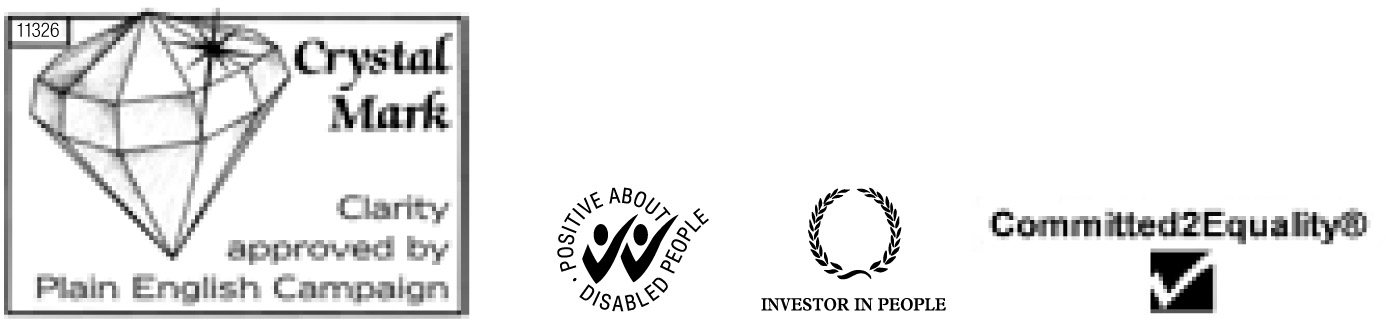 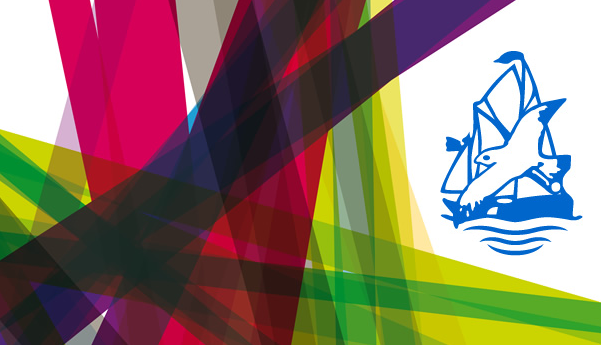  View InfantsHelping every child and their family achieve their best!Application Form View InfantsHelping every child and their family achieve their best!Application Form View InfantsHelping every child and their family achieve their best!Application Form View InfantsHelping every child and their family achieve their best!Application Form View InfantsHelping every child and their family achieve their best!Application Form View InfantsHelping every child and their family achieve their best!Application Form View InfantsHelping every child and their family achieve their best!Application Form View InfantsHelping every child and their family achieve their best!Application Form View InfantsHelping every child and their family achieve their best!Application Form View InfantsHelping every child and their family achieve their best!Application Form View InfantsHelping every child and their family achieve their best!Application Form View InfantsHelping every child and their family achieve their best!Application FormRemaining committed to working within the Barking and Dagenham family of schools and observing locally agreed HR Guidance and Policies,  View Infants converted to Academy Status in September 2012.Thames View Infants: a company limited by guarantee          Registered in England: Company Number: 08163191         Registered Office: Thames View Infants, Bastable Avenue, Barking,  IG11 0LGRemaining committed to working within the Barking and Dagenham family of schools and observing locally agreed HR Guidance and Policies,  View Infants converted to Academy Status in September 2012.Thames View Infants: a company limited by guarantee          Registered in England: Company Number: 08163191         Registered Office: Thames View Infants, Bastable Avenue, Barking,  IG11 0LGRemaining committed to working within the Barking and Dagenham family of schools and observing locally agreed HR Guidance and Policies,  View Infants converted to Academy Status in September 2012.Thames View Infants: a company limited by guarantee          Registered in England: Company Number: 08163191         Registered Office: Thames View Infants, Bastable Avenue, Barking,  IG11 0LGRemaining committed to working within the Barking and Dagenham family of schools and observing locally agreed HR Guidance and Policies,  View Infants converted to Academy Status in September 2012.Thames View Infants: a company limited by guarantee          Registered in England: Company Number: 08163191         Registered Office: Thames View Infants, Bastable Avenue, Barking,  IG11 0LGRemaining committed to working within the Barking and Dagenham family of schools and observing locally agreed HR Guidance and Policies,  View Infants converted to Academy Status in September 2012.Thames View Infants: a company limited by guarantee          Registered in England: Company Number: 08163191         Registered Office: Thames View Infants, Bastable Avenue, Barking,  IG11 0LGRemaining committed to working within the Barking and Dagenham family of schools and observing locally agreed HR Guidance and Policies,  View Infants converted to Academy Status in September 2012.Thames View Infants: a company limited by guarantee          Registered in England: Company Number: 08163191         Registered Office: Thames View Infants, Bastable Avenue, Barking,  IG11 0LGRemaining committed to working within the Barking and Dagenham family of schools and observing locally agreed HR Guidance and Policies,  View Infants converted to Academy Status in September 2012.Thames View Infants: a company limited by guarantee          Registered in England: Company Number: 08163191         Registered Office: Thames View Infants, Bastable Avenue, Barking,  IG11 0LGRemaining committed to working within the Barking and Dagenham family of schools and observing locally agreed HR Guidance and Policies,  View Infants converted to Academy Status in September 2012.Thames View Infants: a company limited by guarantee          Registered in England: Company Number: 08163191         Registered Office: Thames View Infants, Bastable Avenue, Barking,  IG11 0LGRemaining committed to working within the Barking and Dagenham family of schools and observing locally agreed HR Guidance and Policies,  View Infants converted to Academy Status in September 2012.Thames View Infants: a company limited by guarantee          Registered in England: Company Number: 08163191         Registered Office: Thames View Infants, Bastable Avenue, Barking,  IG11 0LGRemaining committed to working within the Barking and Dagenham family of schools and observing locally agreed HR Guidance and Policies,  View Infants converted to Academy Status in September 2012.Thames View Infants: a company limited by guarantee          Registered in England: Company Number: 08163191         Registered Office: Thames View Infants, Bastable Avenue, Barking,  IG11 0LGRemaining committed to working within the Barking and Dagenham family of schools and observing locally agreed HR Guidance and Policies,  View Infants converted to Academy Status in September 2012.Thames View Infants: a company limited by guarantee          Registered in England: Company Number: 08163191         Registered Office: Thames View Infants, Bastable Avenue, Barking,  IG11 0LGRemaining committed to working within the Barking and Dagenham family of schools and observing locally agreed HR Guidance and Policies,  View Infants converted to Academy Status in September 2012.Thames View Infants: a company limited by guarantee          Registered in England: Company Number: 08163191         Registered Office: Thames View Infants, Bastable Avenue, Barking,  IG11 0LGRemaining committed to working within the Barking and Dagenham family of schools and observing locally agreed HR Guidance and Policies,  View Infants converted to Academy Status in September 2012.Thames View Infants: a company limited by guarantee          Registered in England: Company Number: 08163191         Registered Office: Thames View Infants, Bastable Avenue, Barking,  IG11 0LGRemaining committed to working within the Barking and Dagenham family of schools and observing locally agreed HR Guidance and Policies,  View Infants converted to Academy Status in September 2012.Thames View Infants: a company limited by guarantee          Registered in England: Company Number: 08163191         Registered Office: Thames View Infants, Bastable Avenue, Barking,  IG11 0LGRemaining committed to working within the Barking and Dagenham family of schools and observing locally agreed HR Guidance and Policies,  View Infants converted to Academy Status in September 2012.Thames View Infants: a company limited by guarantee          Registered in England: Company Number: 08163191         Registered Office: Thames View Infants, Bastable Avenue, Barking,  IG11 0LGRemaining committed to working within the Barking and Dagenham family of schools and observing locally agreed HR Guidance and Policies,  View Infants converted to Academy Status in September 2012.Thames View Infants: a company limited by guarantee          Registered in England: Company Number: 08163191         Registered Office: Thames View Infants, Bastable Avenue, Barking,  IG11 0LGWe advise for you to supply as much information as possible and to complete this application fully.Please use the tab key on your keyboard to move through the sections of this form or using your mouse, click into the grey area to type.We advise for you to supply as much information as possible and to complete this application fully.Please use the tab key on your keyboard to move through the sections of this form or using your mouse, click into the grey area to type.We advise for you to supply as much information as possible and to complete this application fully.Please use the tab key on your keyboard to move through the sections of this form or using your mouse, click into the grey area to type.We advise for you to supply as much information as possible and to complete this application fully.Please use the tab key on your keyboard to move through the sections of this form or using your mouse, click into the grey area to type.We advise for you to supply as much information as possible and to complete this application fully.Please use the tab key on your keyboard to move through the sections of this form or using your mouse, click into the grey area to type.We advise for you to supply as much information as possible and to complete this application fully.Please use the tab key on your keyboard to move through the sections of this form or using your mouse, click into the grey area to type.We advise for you to supply as much information as possible and to complete this application fully.Please use the tab key on your keyboard to move through the sections of this form or using your mouse, click into the grey area to type.We advise for you to supply as much information as possible and to complete this application fully.Please use the tab key on your keyboard to move through the sections of this form or using your mouse, click into the grey area to type.We advise for you to supply as much information as possible and to complete this application fully.Please use the tab key on your keyboard to move through the sections of this form or using your mouse, click into the grey area to type.We advise for you to supply as much information as possible and to complete this application fully.Please use the tab key on your keyboard to move through the sections of this form or using your mouse, click into the grey area to type.We advise for you to supply as much information as possible and to complete this application fully.Please use the tab key on your keyboard to move through the sections of this form or using your mouse, click into the grey area to type.We advise for you to supply as much information as possible and to complete this application fully.Please use the tab key on your keyboard to move through the sections of this form or using your mouse, click into the grey area to type.We advise for you to supply as much information as possible and to complete this application fully.Please use the tab key on your keyboard to move through the sections of this form or using your mouse, click into the grey area to type.We advise for you to supply as much information as possible and to complete this application fully.Please use the tab key on your keyboard to move through the sections of this form or using your mouse, click into the grey area to type.We advise for you to supply as much information as possible and to complete this application fully.Please use the tab key on your keyboard to move through the sections of this form or using your mouse, click into the grey area to type.Job position applied forJob position applied forGradeClosing Date:Closing Date:Reference number:Reference number:Reference number:Reference number:Personal detailsPersonal detailsPersonal detailsPersonal detailsPersonal detailsPersonal detailsPersonal detailsPersonal detailsPersonal detailsPersonal detailsPersonal detailsPersonal detailsPersonal detailsPersonal detailsPersonal detailsPersonal detailsYour preferred title:Your preferred title:Your preferred title:First name or names:First name or names:First name or names:Last Name:Last Name:Last Name:Address and postcode:Address and postcode:Address and postcode:Address and postcode:Address and postcode:Address and postcode:Home phone number:Home phone number:Home phone number: Mobile phone number: Mobile phone number: Mobile phone number: Mobile phone number:Work phone number:Work phone number:Work phone number: E-mail address: E-mail address:National Insurance Number:National Insurance Number:National Insurance Number:Current or most recent employmentCurrent or most recent employmentCurrent or most recent employmentCurrent or most recent employmentCurrent or most recent employmentCurrent or most recent employmentCurrent or most recent employmentCurrent or most recent employmentCurrent or most recent employmentCurrent or most recent employmentCurrent or most recent employmentCurrent or most recent employmentCurrent or most recent employmentCurrent or most recent employmentCurrent or most recent employmentEmployer’s name and address:Employer’s name and address:Employer’s name and address:Employer’s name and address:PostcodePostcodePostcodePostcodeJob title:Job title:Current salary:Dates employed (from and to):toNotice you need to give:Notice you need to give:Reason for leaving:Reason for leaving:Brief description of your duties (please continue on a separate sheet if necessary):Brief description of your duties (please continue on a separate sheet if necessary):Brief description of your duties (please continue on a separate sheet if necessary):Brief description of your duties (please continue on a separate sheet if necessary):Brief description of your duties (please continue on a separate sheet if necessary):Brief description of your duties (please continue on a separate sheet if necessary):Brief description of your duties (please continue on a separate sheet if necessary):Brief description of your duties (please continue on a separate sheet if necessary):Brief description of your duties (please continue on a separate sheet if necessary):Brief description of your duties (please continue on a separate sheet if necessary):Brief description of your duties (please continue on a separate sheet if necessary):Brief description of your duties (please continue on a separate sheet if necessary):Brief description of your duties (please continue on a separate sheet if necessary):Fair Processing NoticeThis authority is under a duty to protect the public funds it administers, and to this end may use the information you have provided on this form for the prevention and detection of fraud. We may also share this information with other bodies responsible for auditing or administering public funds for these purposes.For further information, see http://www.barking-dagenham.gov.uk/9-council/fair-processing/fair-processing.html or contact the Corporate Anti Fraud Team  0208 227 2264Fair Processing NoticeThis authority is under a duty to protect the public funds it administers, and to this end may use the information you have provided on this form for the prevention and detection of fraud. We may also share this information with other bodies responsible for auditing or administering public funds for these purposes.For further information, see http://www.barking-dagenham.gov.uk/9-council/fair-processing/fair-processing.html or contact the Corporate Anti Fraud Team  0208 227 2264Fair Processing NoticeThis authority is under a duty to protect the public funds it administers, and to this end may use the information you have provided on this form for the prevention and detection of fraud. We may also share this information with other bodies responsible for auditing or administering public funds for these purposes.For further information, see http://www.barking-dagenham.gov.uk/9-council/fair-processing/fair-processing.html or contact the Corporate Anti Fraud Team  0208 227 2264Fair Processing NoticeThis authority is under a duty to protect the public funds it administers, and to this end may use the information you have provided on this form for the prevention and detection of fraud. We may also share this information with other bodies responsible for auditing or administering public funds for these purposes.For further information, see http://www.barking-dagenham.gov.uk/9-council/fair-processing/fair-processing.html or contact the Corporate Anti Fraud Team  0208 227 2264Fair Processing NoticeThis authority is under a duty to protect the public funds it administers, and to this end may use the information you have provided on this form for the prevention and detection of fraud. We may also share this information with other bodies responsible for auditing or administering public funds for these purposes.For further information, see http://www.barking-dagenham.gov.uk/9-council/fair-processing/fair-processing.html or contact the Corporate Anti Fraud Team  0208 227 2264Fair Processing NoticeThis authority is under a duty to protect the public funds it administers, and to this end may use the information you have provided on this form for the prevention and detection of fraud. We may also share this information with other bodies responsible for auditing or administering public funds for these purposes.For further information, see http://www.barking-dagenham.gov.uk/9-council/fair-processing/fair-processing.html or contact the Corporate Anti Fraud Team  0208 227 2264Fair Processing NoticeThis authority is under a duty to protect the public funds it administers, and to this end may use the information you have provided on this form for the prevention and detection of fraud. We may also share this information with other bodies responsible for auditing or administering public funds for these purposes.For further information, see http://www.barking-dagenham.gov.uk/9-council/fair-processing/fair-processing.html or contact the Corporate Anti Fraud Team  0208 227 2264Fair Processing NoticeThis authority is under a duty to protect the public funds it administers, and to this end may use the information you have provided on this form for the prevention and detection of fraud. We may also share this information with other bodies responsible for auditing or administering public funds for these purposes.For further information, see http://www.barking-dagenham.gov.uk/9-council/fair-processing/fair-processing.html or contact the Corporate Anti Fraud Team  0208 227 2264Fair Processing NoticeThis authority is under a duty to protect the public funds it administers, and to this end may use the information you have provided on this form for the prevention and detection of fraud. We may also share this information with other bodies responsible for auditing or administering public funds for these purposes.For further information, see http://www.barking-dagenham.gov.uk/9-council/fair-processing/fair-processing.html or contact the Corporate Anti Fraud Team  0208 227 2264Fair Processing NoticeThis authority is under a duty to protect the public funds it administers, and to this end may use the information you have provided on this form for the prevention and detection of fraud. We may also share this information with other bodies responsible for auditing or administering public funds for these purposes.For further information, see http://www.barking-dagenham.gov.uk/9-council/fair-processing/fair-processing.html or contact the Corporate Anti Fraud Team  0208 227 2264Fair Processing NoticeThis authority is under a duty to protect the public funds it administers, and to this end may use the information you have provided on this form for the prevention and detection of fraud. We may also share this information with other bodies responsible for auditing or administering public funds for these purposes.For further information, see http://www.barking-dagenham.gov.uk/9-council/fair-processing/fair-processing.html or contact the Corporate Anti Fraud Team  0208 227 2264Fair Processing NoticeThis authority is under a duty to protect the public funds it administers, and to this end may use the information you have provided on this form for the prevention and detection of fraud. We may also share this information with other bodies responsible for auditing or administering public funds for these purposes.For further information, see http://www.barking-dagenham.gov.uk/9-council/fair-processing/fair-processing.html or contact the Corporate Anti Fraud Team  0208 227 2264Fair Processing NoticeThis authority is under a duty to protect the public funds it administers, and to this end may use the information you have provided on this form for the prevention and detection of fraud. We may also share this information with other bodies responsible for auditing or administering public funds for these purposes.For further information, see http://www.barking-dagenham.gov.uk/9-council/fair-processing/fair-processing.html or contact the Corporate Anti Fraud Team  0208 227 2264       Previous employment       Previous employment       Previous employment       Previous employment       Previous employment       Previous employmentPlease list the most recent first and continue on a separate sheet if necessary.Please list the most recent first and continue on a separate sheet if necessary.Please list the most recent first and continue on a separate sheet if necessary.Please list the most recent first and continue on a separate sheet if necessary.Please list the most recent first and continue on a separate sheet if necessary.Dates you were employed from and toDates you were employed from and toEmployer’s nameand addressJob titleReason for leaving/       //      //       //       //       //       //       //       //       //       //       //       //       //       //       //       //       //       /If you have had any breaks in employment since leaving school, please give details of these periods and your activities during these times (for example, unemployment, raising a family, voluntary work, training and so on).If you have had any breaks in employment since leaving school, please give details of these periods and your activities during these times (for example, unemployment, raising a family, voluntary work, training and so on).If you have had any breaks in employment since leaving school, please give details of these periods and your activities during these times (for example, unemployment, raising a family, voluntary work, training and so on).If you have had any breaks in employment since leaving school, please give details of these periods and your activities during these times (for example, unemployment, raising a family, voluntary work, training and so on).If you have had any breaks in employment since leaving school, please give details of these periods and your activities during these times (for example, unemployment, raising a family, voluntary work, training and so on).        Relevant education, technical and/or professional qualifications        Relevant education, technical and/or professional qualifications        Relevant education, technical and/or professional qualifications        Relevant education, technical and/or professional qualifications        Relevant education, technical and/or professional qualifications        Relevant education, technical and/or professional qualifications        Relevant education, technical and/or professional qualifications        Relevant education, technical and/or professional qualifications        Relevant education, technical and/or professional qualifications(Please name any Institute or Professional body in full, rather than using initials)Education. Please include any qualifications, training and current membership of professional associations that are relevant to the post. Please see the person specification and continue on a separate sheet if necessary.(Please name any Institute or Professional body in full, rather than using initials)Education. Please include any qualifications, training and current membership of professional associations that are relevant to the post. Please see the person specification and continue on a separate sheet if necessary.(Please name any Institute or Professional body in full, rather than using initials)Education. Please include any qualifications, training and current membership of professional associations that are relevant to the post. Please see the person specification and continue on a separate sheet if necessary.(Please name any Institute or Professional body in full, rather than using initials)Education. Please include any qualifications, training and current membership of professional associations that are relevant to the post. Please see the person specification and continue on a separate sheet if necessary.(Please name any Institute or Professional body in full, rather than using initials)Education. Please include any qualifications, training and current membership of professional associations that are relevant to the post. Please see the person specification and continue on a separate sheet if necessary.(Please name any Institute or Professional body in full, rather than using initials)Education. Please include any qualifications, training and current membership of professional associations that are relevant to the post. Please see the person specification and continue on a separate sheet if necessary.(Please name any Institute or Professional body in full, rather than using initials)Education. Please include any qualifications, training and current membership of professional associations that are relevant to the post. Please see the person specification and continue on a separate sheet if necessary.(Please name any Institute or Professional body in full, rather than using initials)Education. Please include any qualifications, training and current membership of professional associations that are relevant to the post. Please see the person specification and continue on a separate sheet if necessary.Date fromDate toName and location of School/ College/Institute/Professional AssociationSubjects, status and qualifications achievedSubjects, status and qualifications achievedLevel and gradeLevel and gradeDate achieved/       //       //       //       //       //       //       //       //       //       //       //       //       //       //       //       //       //       //       //       //       //       //       //       /Training, seminars or short courses that are relevant to the post.Details of relevant personal development/training courses (Please continue on a separate sheet if necessary.)Training, seminars or short courses that are relevant to the post.Details of relevant personal development/training courses (Please continue on a separate sheet if necessary.)Training, seminars or short courses that are relevant to the post.Details of relevant personal development/training courses (Please continue on a separate sheet if necessary.)Training, seminars or short courses that are relevant to the post.Details of relevant personal development/training courses (Please continue on a separate sheet if necessary.)Training, seminars or short courses that are relevant to the post.Details of relevant personal development/training courses (Please continue on a separate sheet if necessary.)Training, seminars or short courses that are relevant to the post.Details of relevant personal development/training courses (Please continue on a separate sheet if necessary.)Training, seminars or short courses that are relevant to the post.Details of relevant personal development/training courses (Please continue on a separate sheet if necessary.)Training, seminars or short courses that are relevant to the post.Details of relevant personal development/training courses (Please continue on a separate sheet if necessary.)Brief description and course titleBrief description and course titleBrief description and course titleBrief description and course titleDate of attendanceDate of attendanceHow long it lastedHow long it lasted /       / /       / /       / /       //       //       //       //       /       Personal statement       Personal statementPlease use this section to tell us how your knowledge, skills and experiences meet the requirements of the job set out in the person specification. Please refer to the guidance ‘Applying for the job’ in the Recruitment Booklet. 
(Please continue on a separate sheet if necessary, with a maximum of two sheets). You should not submit a CV.      Reference      ReferencePlease give details of two employers who can provide us with a reference, one of whom must be your current or most recent employer. In the case of a first appointment, one referee should be from your school or college. You should only give personal references if employment references are not available. We will not accept advance-written open references.1Name1Address1Postcode1Daytime phone number:Daytime phone number:Daytime phone number:1E-mail address:E-mail address:1Job Title/Position within Organisation:Job Title/Position within Organisation:Job Title/Position within Organisation:Job Title/Position within Organisation:12Name2Address2Postcode2Daytime phone number:Daytime phone number:Daytime phone number:2E-mail address:E-mail address:2Job Title/Position within Organisation:Job Title/Position within Organisation:Job Title/Position within Organisation:Job Title/Position within Organisation:2We may contact your referees if you are short listed for an interview, do you have any objections to this?We may contact your referees if you are short listed for an interview, do you have any objections to this?We may contact your referees if you are short listed for an interview, do you have any objections to this?We may contact your referees if you are short listed for an interview, do you have any objections to this?We may contact your referees if you are short listed for an interview, do you have any objections to this?YesNo      Extra information      Extra information      Extra information      Extra information      Extra information      Extra information      Extra information      Extra information      Extra information      Extra informationCan you provide evidence of your legal right to work in the ?(For more information, please see the recruitment booklet).YesYesNoNoPlease answer the following questions:Please answer the following questions:Please answer the following questions:Please answer the following questions:Please answer the following questions:Please answer the following questions:Please answer the following questions:Please answer the following questions:Please answer the following questions:• Do you have a friend or relative (including partner) that is a councilor, school governor or works for the council, one of the Borough’s schools or this Academy Trust? If yes, please give details.If yes, please give details. ……………………………………………………………………………………………• Do you have a friend or relative (including partner) that is a councilor, school governor or works for the council, one of the Borough’s schools or this Academy Trust? If yes, please give details.If yes, please give details. ……………………………………………………………………………………………YesYesNoNo•Do you have a valid driving license?•Do you have a valid driving license?YesYesNoNo•Do you have access to a vehicle which you are able to use for work purposes?•Do you have access to a vehicle which you are able to use for work purposes?YesYesNoNo•If not, are you able to travel, for work purposes, by another form of transport?•If not, are you able to travel, for work purposes, by another form of transport?YesYesNoNoHave you been subject to disciplinary proceedings (excluding sickness absence)?If yes, please give details……………………………………………………………………………………………………………………………. (continue on an additional sheet, if required)Have you been subject to disciplinary proceedings (excluding sickness absence)?If yes, please give details……………………………………………………………………………………………………………………………. (continue on an additional sheet, if required)YesYesNoNoHave you or a member of your family had any involvement with Social Services in the last 5 years?                         If yes, please give details……………………………………………………………………………………………………………………………. (continue on an additional sheet, if required)Have you or a member of your family had any involvement with Social Services in the last 5 years?                         If yes, please give details……………………………………………………………………………………………………………………………. (continue on an additional sheet, if required)YesYesNoNoIf you have been convicted of a criminal offence, please give details (offence, date and sentence)unless the conviction is considered ‘spent’ under the Rehabilitation of Offenders Act 1974.If you have been convicted of a criminal offence, please give details (offence, date and sentence)unless the conviction is considered ‘spent’ under the Rehabilitation of Offenders Act 1974.If you have been convicted of a criminal offence, please give details (offence, date and sentence)unless the conviction is considered ‘spent’ under the Rehabilitation of Offenders Act 1974.If you have been convicted of a criminal offence, please give details (offence, date and sentence)unless the conviction is considered ‘spent’ under the Rehabilitation of Offenders Act 1974.If you have been convicted of a criminal offence, please give details (offence, date and sentence)unless the conviction is considered ‘spent’ under the Rehabilitation of Offenders Act 1974.If you have been convicted of a criminal offence, please give details (offence, date and sentence)unless the conviction is considered ‘spent’ under the Rehabilitation of Offenders Act 1974.If you have been convicted of a criminal offence, please give details (offence, date and sentence)unless the conviction is considered ‘spent’ under the Rehabilitation of Offenders Act 1974.If you have been convicted of a criminal offence, please give details (offence, date and sentence)unless the conviction is considered ‘spent’ under the Rehabilitation of Offenders Act 1974.If you have been convicted of a criminal offence, please give details (offence, date and sentence)unless the conviction is considered ‘spent’ under the Rehabilitation of Offenders Act 1974.      Disability      Disability      Disability      Disability      Disability      Disability      Disability      Disability      Disability      DisabilityImpairment or disabilityImpairment or disabilityImpairment or disabilityImpairment or disabilityImpairment or disabilityImpairment or disabilityImpairment or disabilityImpairment or disabilityImpairment or disabilityDo you consider yourself to have a physical, learning,sensory or mental health impairment or disability?Do you consider yourself to have a physical, learning,sensory or mental health impairment or disability?Do you consider yourself to have a physical, learning,sensory or mental health impairment or disability?Do you consider yourself to have a physical, learning,sensory or mental health impairment or disability?YesNoIf yes, please specifyIf yes, please specify(Some examples of impairments that meet the definition of disability under the Disability Discrimination Act 1995 are hard of hearing, partially sighted, severe back problems, arthritis, phobias, depression, speech impairment, dyslexia, diabetes, epilepsy, asthma and cardiovascular conditions.)All disabled applicants, including people with personal experience of mental health illnesses, who show on their application form that they meet the minimum criteria for the vacant job will be guaranteed an interview.(Some examples of impairments that meet the definition of disability under the Disability Discrimination Act 1995 are hard of hearing, partially sighted, severe back problems, arthritis, phobias, depression, speech impairment, dyslexia, diabetes, epilepsy, asthma and cardiovascular conditions.)All disabled applicants, including people with personal experience of mental health illnesses, who show on their application form that they meet the minimum criteria for the vacant job will be guaranteed an interview.(Some examples of impairments that meet the definition of disability under the Disability Discrimination Act 1995 are hard of hearing, partially sighted, severe back problems, arthritis, phobias, depression, speech impairment, dyslexia, diabetes, epilepsy, asthma and cardiovascular conditions.)All disabled applicants, including people with personal experience of mental health illnesses, who show on their application form that they meet the minimum criteria for the vacant job will be guaranteed an interview.(Some examples of impairments that meet the definition of disability under the Disability Discrimination Act 1995 are hard of hearing, partially sighted, severe back problems, arthritis, phobias, depression, speech impairment, dyslexia, diabetes, epilepsy, asthma and cardiovascular conditions.)All disabled applicants, including people with personal experience of mental health illnesses, who show on their application form that they meet the minimum criteria for the vacant job will be guaranteed an interview.(Some examples of impairments that meet the definition of disability under the Disability Discrimination Act 1995 are hard of hearing, partially sighted, severe back problems, arthritis, phobias, depression, speech impairment, dyslexia, diabetes, epilepsy, asthma and cardiovascular conditions.)All disabled applicants, including people with personal experience of mental health illnesses, who show on their application form that they meet the minimum criteria for the vacant job will be guaranteed an interview.(Some examples of impairments that meet the definition of disability under the Disability Discrimination Act 1995 are hard of hearing, partially sighted, severe back problems, arthritis, phobias, depression, speech impairment, dyslexia, diabetes, epilepsy, asthma and cardiovascular conditions.)All disabled applicants, including people with personal experience of mental health illnesses, who show on their application form that they meet the minimum criteria for the vacant job will be guaranteed an interview.(Some examples of impairments that meet the definition of disability under the Disability Discrimination Act 1995 are hard of hearing, partially sighted, severe back problems, arthritis, phobias, depression, speech impairment, dyslexia, diabetes, epilepsy, asthma and cardiovascular conditions.)All disabled applicants, including people with personal experience of mental health illnesses, who show on their application form that they meet the minimum criteria for the vacant job will be guaranteed an interview.(Some examples of impairments that meet the definition of disability under the Disability Discrimination Act 1995 are hard of hearing, partially sighted, severe back problems, arthritis, phobias, depression, speech impairment, dyslexia, diabetes, epilepsy, asthma and cardiovascular conditions.)All disabled applicants, including people with personal experience of mental health illnesses, who show on their application form that they meet the minimum criteria for the vacant job will be guaranteed an interview.(Some examples of impairments that meet the definition of disability under the Disability Discrimination Act 1995 are hard of hearing, partially sighted, severe back problems, arthritis, phobias, depression, speech impairment, dyslexia, diabetes, epilepsy, asthma and cardiovascular conditions.)All disabled applicants, including people with personal experience of mental health illnesses, who show on their application form that they meet the minimum criteria for the vacant job will be guaranteed an interview.      Declaration      Declaration      Declaration      Declaration      Declaration      Declaration      Declaration      Declaration      Declaration      DeclarationI confirm that the information I have given on this form is true and correct, and you can treat it as part of any futurecontract of employment. I understand that if I do not provide complete and correct information, you may withdraw anoffer of employment or, if I am already employed, dismiss me immediately. I also give you permission to use my personal information for monitoring and management purposes.I understand that you will deal with all the information in line with the data protection legislation.I confirm that the information I have given on this form is true and correct, and you can treat it as part of any futurecontract of employment. I understand that if I do not provide complete and correct information, you may withdraw anoffer of employment or, if I am already employed, dismiss me immediately. I also give you permission to use my personal information for monitoring and management purposes.I understand that you will deal with all the information in line with the data protection legislation.I confirm that the information I have given on this form is true and correct, and you can treat it as part of any futurecontract of employment. I understand that if I do not provide complete and correct information, you may withdraw anoffer of employment or, if I am already employed, dismiss me immediately. I also give you permission to use my personal information for monitoring and management purposes.I understand that you will deal with all the information in line with the data protection legislation.I confirm that the information I have given on this form is true and correct, and you can treat it as part of any futurecontract of employment. I understand that if I do not provide complete and correct information, you may withdraw anoffer of employment or, if I am already employed, dismiss me immediately. I also give you permission to use my personal information for monitoring and management purposes.I understand that you will deal with all the information in line with the data protection legislation.I confirm that the information I have given on this form is true and correct, and you can treat it as part of any futurecontract of employment. I understand that if I do not provide complete and correct information, you may withdraw anoffer of employment or, if I am already employed, dismiss me immediately. I also give you permission to use my personal information for monitoring and management purposes.I understand that you will deal with all the information in line with the data protection legislation.I confirm that the information I have given on this form is true and correct, and you can treat it as part of any futurecontract of employment. I understand that if I do not provide complete and correct information, you may withdraw anoffer of employment or, if I am already employed, dismiss me immediately. I also give you permission to use my personal information for monitoring and management purposes.I understand that you will deal with all the information in line with the data protection legislation.I confirm that the information I have given on this form is true and correct, and you can treat it as part of any futurecontract of employment. I understand that if I do not provide complete and correct information, you may withdraw anoffer of employment or, if I am already employed, dismiss me immediately. I also give you permission to use my personal information for monitoring and management purposes.I understand that you will deal with all the information in line with the data protection legislation.I confirm that the information I have given on this form is true and correct, and you can treat it as part of any futurecontract of employment. I understand that if I do not provide complete and correct information, you may withdraw anoffer of employment or, if I am already employed, dismiss me immediately. I also give you permission to use my personal information for monitoring and management purposes.I understand that you will deal with all the information in line with the data protection legislation.I confirm that the information I have given on this form is true and correct, and you can treat it as part of any futurecontract of employment. I understand that if I do not provide complete and correct information, you may withdraw anoffer of employment or, if I am already employed, dismiss me immediately. I also give you permission to use my personal information for monitoring and management purposes.I understand that you will deal with all the information in line with the data protection legislation.Your signature:Date:Date:Date:/       //       //       /I understand that you will deal with all the information in line with the data protection legislation.Please return this form by the closing date shown in the advertisement, to the address below.If you have downloaded this form from the internet, please return this application to the addressor e-mail address given on the advertisement.I understand that you will deal with all the information in line with the data protection legislation.Please return this form by the closing date shown in the advertisement, to the address below.If you have downloaded this form from the internet, please return this application to the addressor e-mail address given on the advertisement.I understand that you will deal with all the information in line with the data protection legislation.Please return this form by the closing date shown in the advertisement, to the address below.If you have downloaded this form from the internet, please return this application to the addressor e-mail address given on the advertisement.I understand that you will deal with all the information in line with the data protection legislation.Please return this form by the closing date shown in the advertisement, to the address below.If you have downloaded this form from the internet, please return this application to the addressor e-mail address given on the advertisement.I understand that you will deal with all the information in line with the data protection legislation.Please return this form by the closing date shown in the advertisement, to the address below.If you have downloaded this form from the internet, please return this application to the addressor e-mail address given on the advertisement.I understand that you will deal with all the information in line with the data protection legislation.Please return this form by the closing date shown in the advertisement, to the address below.If you have downloaded this form from the internet, please return this application to the addressor e-mail address given on the advertisement.I understand that you will deal with all the information in line with the data protection legislation.Please return this form by the closing date shown in the advertisement, to the address below.If you have downloaded this form from the internet, please return this application to the addressor e-mail address given on the advertisement.I understand that you will deal with all the information in line with the data protection legislation.Please return this form by the closing date shown in the advertisement, to the address below.If you have downloaded this form from the internet, please return this application to the addressor e-mail address given on the advertisement.I understand that you will deal with all the information in line with the data protection legislation.Please return this form by the closing date shown in the advertisement, to the address below.If you have downloaded this form from the internet, please return this application to the addressor e-mail address given on the advertisement.Equal Opportunity PolicyThe Council is committed to ensuring equal opportunities in employment, and by law must monitor the racial diversity etc, of people applying to us for employment. You must fill this section of this form as it will help us to monitor the effectiveness of our Equal Opportunities in Employment Policy.The information requested below is for statistical purposes only, and will not be made available to thoseresponsible for selection. This information is covered by the Data Protection legislation, therefore theCouncil can only legally use the information for the purpose stated, i.e. as statistical information for themonitoring purposes.Thank you for your co-operation.Equal Opportunity PolicyThe Council is committed to ensuring equal opportunities in employment, and by law must monitor the racial diversity etc, of people applying to us for employment. You must fill this section of this form as it will help us to monitor the effectiveness of our Equal Opportunities in Employment Policy.The information requested below is for statistical purposes only, and will not be made available to thoseresponsible for selection. This information is covered by the Data Protection legislation, therefore theCouncil can only legally use the information for the purpose stated, i.e. as statistical information for themonitoring purposes.Thank you for your co-operation.Equal Opportunity PolicyThe Council is committed to ensuring equal opportunities in employment, and by law must monitor the racial diversity etc, of people applying to us for employment. You must fill this section of this form as it will help us to monitor the effectiveness of our Equal Opportunities in Employment Policy.The information requested below is for statistical purposes only, and will not be made available to thoseresponsible for selection. This information is covered by the Data Protection legislation, therefore theCouncil can only legally use the information for the purpose stated, i.e. as statistical information for themonitoring purposes.Thank you for your co-operation.Equal Opportunity PolicyThe Council is committed to ensuring equal opportunities in employment, and by law must monitor the racial diversity etc, of people applying to us for employment. You must fill this section of this form as it will help us to monitor the effectiveness of our Equal Opportunities in Employment Policy.The information requested below is for statistical purposes only, and will not be made available to thoseresponsible for selection. This information is covered by the Data Protection legislation, therefore theCouncil can only legally use the information for the purpose stated, i.e. as statistical information for themonitoring purposes.Thank you for your co-operation.Equal Opportunity PolicyThe Council is committed to ensuring equal opportunities in employment, and by law must monitor the racial diversity etc, of people applying to us for employment. You must fill this section of this form as it will help us to monitor the effectiveness of our Equal Opportunities in Employment Policy.The information requested below is for statistical purposes only, and will not be made available to thoseresponsible for selection. This information is covered by the Data Protection legislation, therefore theCouncil can only legally use the information for the purpose stated, i.e. as statistical information for themonitoring purposes.Thank you for your co-operation.Equal Opportunity PolicyThe Council is committed to ensuring equal opportunities in employment, and by law must monitor the racial diversity etc, of people applying to us for employment. You must fill this section of this form as it will help us to monitor the effectiveness of our Equal Opportunities in Employment Policy.The information requested below is for statistical purposes only, and will not be made available to thoseresponsible for selection. This information is covered by the Data Protection legislation, therefore theCouncil can only legally use the information for the purpose stated, i.e. as statistical information for themonitoring purposes.Thank you for your co-operation.Equal Opportunity PolicyThe Council is committed to ensuring equal opportunities in employment, and by law must monitor the racial diversity etc, of people applying to us for employment. You must fill this section of this form as it will help us to monitor the effectiveness of our Equal Opportunities in Employment Policy.The information requested below is for statistical purposes only, and will not be made available to thoseresponsible for selection. This information is covered by the Data Protection legislation, therefore theCouncil can only legally use the information for the purpose stated, i.e. as statistical information for themonitoring purposes.Thank you for your co-operation.Equal Opportunity PolicyThe Council is committed to ensuring equal opportunities in employment, and by law must monitor the racial diversity etc, of people applying to us for employment. You must fill this section of this form as it will help us to monitor the effectiveness of our Equal Opportunities in Employment Policy.The information requested below is for statistical purposes only, and will not be made available to thoseresponsible for selection. This information is covered by the Data Protection legislation, therefore theCouncil can only legally use the information for the purpose stated, i.e. as statistical information for themonitoring purposes.Thank you for your co-operation.Equal Opportunity PolicyThe Council is committed to ensuring equal opportunities in employment, and by law must monitor the racial diversity etc, of people applying to us for employment. You must fill this section of this form as it will help us to monitor the effectiveness of our Equal Opportunities in Employment Policy.The information requested below is for statistical purposes only, and will not be made available to thoseresponsible for selection. This information is covered by the Data Protection legislation, therefore theCouncil can only legally use the information for the purpose stated, i.e. as statistical information for themonitoring purposes.Thank you for your co-operation.Equal Opportunity PolicyThe Council is committed to ensuring equal opportunities in employment, and by law must monitor the racial diversity etc, of people applying to us for employment. You must fill this section of this form as it will help us to monitor the effectiveness of our Equal Opportunities in Employment Policy.The information requested below is for statistical purposes only, and will not be made available to thoseresponsible for selection. This information is covered by the Data Protection legislation, therefore theCouncil can only legally use the information for the purpose stated, i.e. as statistical information for themonitoring purposes.Thank you for your co-operation.Equal Opportunity PolicyThe Council is committed to ensuring equal opportunities in employment, and by law must monitor the racial diversity etc, of people applying to us for employment. You must fill this section of this form as it will help us to monitor the effectiveness of our Equal Opportunities in Employment Policy.The information requested below is for statistical purposes only, and will not be made available to thoseresponsible for selection. This information is covered by the Data Protection legislation, therefore theCouncil can only legally use the information for the purpose stated, i.e. as statistical information for themonitoring purposes.Thank you for your co-operation.Equal Opportunity PolicyThe Council is committed to ensuring equal opportunities in employment, and by law must monitor the racial diversity etc, of people applying to us for employment. You must fill this section of this form as it will help us to monitor the effectiveness of our Equal Opportunities in Employment Policy.The information requested below is for statistical purposes only, and will not be made available to thoseresponsible for selection. This information is covered by the Data Protection legislation, therefore theCouncil can only legally use the information for the purpose stated, i.e. as statistical information for themonitoring purposes.Thank you for your co-operation.Equal Opportunity PolicyThe Council is committed to ensuring equal opportunities in employment, and by law must monitor the racial diversity etc, of people applying to us for employment. You must fill this section of this form as it will help us to monitor the effectiveness of our Equal Opportunities in Employment Policy.The information requested below is for statistical purposes only, and will not be made available to thoseresponsible for selection. This information is covered by the Data Protection legislation, therefore theCouncil can only legally use the information for the purpose stated, i.e. as statistical information for themonitoring purposes.Thank you for your co-operation.Equal Opportunity PolicyThe Council is committed to ensuring equal opportunities in employment, and by law must monitor the racial diversity etc, of people applying to us for employment. You must fill this section of this form as it will help us to monitor the effectiveness of our Equal Opportunities in Employment Policy.The information requested below is for statistical purposes only, and will not be made available to thoseresponsible for selection. This information is covered by the Data Protection legislation, therefore theCouncil can only legally use the information for the purpose stated, i.e. as statistical information for themonitoring purposes.Thank you for your co-operation.Equal Opportunity PolicyThe Council is committed to ensuring equal opportunities in employment, and by law must monitor the racial diversity etc, of people applying to us for employment. You must fill this section of this form as it will help us to monitor the effectiveness of our Equal Opportunities in Employment Policy.The information requested below is for statistical purposes only, and will not be made available to thoseresponsible for selection. This information is covered by the Data Protection legislation, therefore theCouncil can only legally use the information for the purpose stated, i.e. as statistical information for themonitoring purposes.Thank you for your co-operation.Equal Opportunity PolicyThe Council is committed to ensuring equal opportunities in employment, and by law must monitor the racial diversity etc, of people applying to us for employment. You must fill this section of this form as it will help us to monitor the effectiveness of our Equal Opportunities in Employment Policy.The information requested below is for statistical purposes only, and will not be made available to thoseresponsible for selection. This information is covered by the Data Protection legislation, therefore theCouncil can only legally use the information for the purpose stated, i.e. as statistical information for themonitoring purposes.Thank you for your co-operation.Equal Opportunity PolicyThe Council is committed to ensuring equal opportunities in employment, and by law must monitor the racial diversity etc, of people applying to us for employment. You must fill this section of this form as it will help us to monitor the effectiveness of our Equal Opportunities in Employment Policy.The information requested below is for statistical purposes only, and will not be made available to thoseresponsible for selection. This information is covered by the Data Protection legislation, therefore theCouncil can only legally use the information for the purpose stated, i.e. as statistical information for themonitoring purposes.Thank you for your co-operation.Equal Opportunity PolicyThe Council is committed to ensuring equal opportunities in employment, and by law must monitor the racial diversity etc, of people applying to us for employment. You must fill this section of this form as it will help us to monitor the effectiveness of our Equal Opportunities in Employment Policy.The information requested below is for statistical purposes only, and will not be made available to thoseresponsible for selection. This information is covered by the Data Protection legislation, therefore theCouncil can only legally use the information for the purpose stated, i.e. as statistical information for themonitoring purposes.Thank you for your co-operation.Equal Opportunity PolicyThe Council is committed to ensuring equal opportunities in employment, and by law must monitor the racial diversity etc, of people applying to us for employment. You must fill this section of this form as it will help us to monitor the effectiveness of our Equal Opportunities in Employment Policy.The information requested below is for statistical purposes only, and will not be made available to thoseresponsible for selection. This information is covered by the Data Protection legislation, therefore theCouncil can only legally use the information for the purpose stated, i.e. as statistical information for themonitoring purposes.Thank you for your co-operation.Equal Opportunity PolicyThe Council is committed to ensuring equal opportunities in employment, and by law must monitor the racial diversity etc, of people applying to us for employment. You must fill this section of this form as it will help us to monitor the effectiveness of our Equal Opportunities in Employment Policy.The information requested below is for statistical purposes only, and will not be made available to thoseresponsible for selection. This information is covered by the Data Protection legislation, therefore theCouncil can only legally use the information for the purpose stated, i.e. as statistical information for themonitoring purposes.Thank you for your co-operation.       Personal details       Personal details       Personal details       Personal details       Personal details       Personal details       Personal details       Personal details       Personal details       Personal details       Personal details       Personal details       Personal details       Personal details       Personal details       Personal details       Personal details       Personal details       Personal details       Personal details       Personal detailsStatus: (tick only one)Status: (tick only one)Status: (tick only one)Status: (tick only one)Status: (tick only one)Status: (tick only one)Status: (tick only one)Status: (tick only one)Status: (tick only one)Status: (tick only one)Status: (tick only one)Status: (tick only one)Status: (tick only one)Status: (tick only one)Status: (tick only one)Status: (tick only one)Status: (tick only one)Status: (tick only one)Status: (tick only one)Status: (tick only one)SingleDivorcedDivorcedDivorcedLegally SeparatedLegally SeparatedMarried/Civil PartnershipMarried/Civil PartnershipMarried/Civil PartnershipMarried/Civil PartnershipPrefer not to sayPrefer not to sayPrefer not to sayNameNameNameNamePost applied for:Post applied for:Post applied for:Post applied for:Reference number:Reference number:Reference number:Reference number:Where did you see the post advertised? (if in a newspaper/journal or on a website, please state name.)Where did you see the post advertised? (if in a newspaper/journal or on a website, please state name.)Where did you see the post advertised? (if in a newspaper/journal or on a website, please state name.)Where did you see the post advertised? (if in a newspaper/journal or on a website, please state name.)Where did you see the post advertised? (if in a newspaper/journal or on a website, please state name.)Where did you see the post advertised? (if in a newspaper/journal or on a website, please state name.)Where did you see the post advertised? (if in a newspaper/journal or on a website, please state name.)Where did you see the post advertised? (if in a newspaper/journal or on a website, please state name.)Where did you see the post advertised? (if in a newspaper/journal or on a website, please state name.)Where did you see the post advertised? (if in a newspaper/journal or on a website, please state name.)Where did you see the post advertised? (if in a newspaper/journal or on a website, please state name.)Where did you see the post advertised? (if in a newspaper/journal or on a website, please state name.)Where did you see the post advertised? (if in a newspaper/journal or on a website, please state name.)Where did you see the post advertised? (if in a newspaper/journal or on a website, please state name.)Where did you see the post advertised? (if in a newspaper/journal or on a website, please state name.)Where did you see the post advertised? (if in a newspaper/journal or on a website, please state name.)Where did you see the post advertised? (if in a newspaper/journal or on a website, please state name.)Where did you see the post advertised? (if in a newspaper/journal or on a website, please state name.)Where did you see the post advertised? (if in a newspaper/journal or on a website, please state name.)Where did you see the post advertised? (if in a newspaper/journal or on a website, please state name.)Sex Are you: (tick only one)Sex Are you: (tick only one)Sex Are you: (tick only one)Sex Are you: (tick only one)Sex Are you: (tick only one)Sex Are you: (tick only one)Sex Are you: (tick only one)Female?Male?Male?Male?Age: (tick only one)Age: (tick only one)Age: (tick only one)Age: (tick only one)Age: (tick only one)Age: (tick only one)Age: (tick only one)Age: (tick only one)Age: (tick only one)Age: (tick only one)Age: (tick only one)Age: (tick only one)Age: (tick only one)Age: (tick only one)Age: (tick only one)Age: (tick only one)Age: (tick only one)Age: (tick only one)Age: (tick only one)Age: (tick only one)16 to 1916 to 1916 to 1950 to 5950 to 5950 to 5950 to 5950 to 5920 to 2920 to 2920 to 2960 to 6560 to 6560 to 6560 to 6560 to 6530 to 3930 to 3930 to 3966 to 7466 to 7466 to 7466 to 7466 to 7440 to 4940 to 4940 to 4975+75+75+75+75+Where do you liveDo you live in the Borough of Barking and Dagenham? (tick only one)Where do you liveDo you live in the Borough of Barking and Dagenham? (tick only one)Where do you liveDo you live in the Borough of Barking and Dagenham? (tick only one)Where do you liveDo you live in the Borough of Barking and Dagenham? (tick only one)Where do you liveDo you live in the Borough of Barking and Dagenham? (tick only one)Where do you liveDo you live in the Borough of Barking and Dagenham? (tick only one)Where do you liveDo you live in the Borough of Barking and Dagenham? (tick only one)Where do you liveDo you live in the Borough of Barking and Dagenham? (tick only one)Where do you liveDo you live in the Borough of Barking and Dagenham? (tick only one)Where do you liveDo you live in the Borough of Barking and Dagenham? (tick only one)Where do you liveDo you live in the Borough of Barking and Dagenham? (tick only one)Where do you liveDo you live in the Borough of Barking and Dagenham? (tick only one)Where do you liveDo you live in the Borough of Barking and Dagenham? (tick only one)Where do you liveDo you live in the Borough of Barking and Dagenham? (tick only one)Where do you liveDo you live in the Borough of Barking and Dagenham? (tick only one)YesYesNoEmploymentAre you currently employed by the London Borough of Barking and Dagenham?EmploymentAre you currently employed by the London Borough of Barking and Dagenham?EmploymentAre you currently employed by the London Borough of Barking and Dagenham?EmploymentAre you currently employed by the London Borough of Barking and Dagenham?EmploymentAre you currently employed by the London Borough of Barking and Dagenham?EmploymentAre you currently employed by the London Borough of Barking and Dagenham?EmploymentAre you currently employed by the London Borough of Barking and Dagenham?EmploymentAre you currently employed by the London Borough of Barking and Dagenham?EmploymentAre you currently employed by the London Borough of Barking and Dagenham?EmploymentAre you currently employed by the London Borough of Barking and Dagenham?EmploymentAre you currently employed by the London Borough of Barking and Dagenham?EmploymentAre you currently employed by the London Borough of Barking and Dagenham?EmploymentAre you currently employed by the London Borough of Barking and Dagenham?EmploymentAre you currently employed by the London Borough of Barking and Dagenham?EmploymentAre you currently employed by the London Borough of Barking and Dagenham?YesYesNoEthnic originI would describe my ethnic origin as the following (please highlight or tick one).Ethnic originI would describe my ethnic origin as the following (please highlight or tick one).WhiteWhiteBritish (WB)Irish (WI)Any other white background 
(please specifiy below) (WO)BlackBlackBritish (BB)African (BA)Caribbean (BC)Any other black background 
(please specifiy below) (BO)AsianAsianBritish (ABR)Bangladeshi (AB)Indian (AI)Pakistani (AP)Any other black background 
(please specifiy below) (AO)MixedMixedWhite and black Caribbean (MWBC)White and black African (MWBA)White and Asian (MWA)Black and Asian (MBA)Any other black background 
(please specify below) (MO)ChineseChineseBritish (BC)Chinese (C)Any other background (CO) 
(please specifiy below) Other ethnic groupOther ethnic groupOther ethnic groupOther ethnic groupOther ethnic groupOther ethnic group(please specify below) (O)(please specify below) (O)(please specify below) (O)(please specify below) (O)TravellerTravellerTravellerTravellerTravellerTravellerIrish Traveller (IT)Irish Traveller (IT)Irish Traveller (IT)Romany (R)Romany (R)Romany (R)English Gypsy (EG)English Gypsy (EG)English Gypsy (EG)Other (TO) (please specify below)Other (TO) (please specify below)Other (TO) (please specify below)Sexual OrientationThis information will help us to monitor workforce and the effectiveness of our Equalities Policies. Which of these best describe your sexual orientation?Sexual OrientationThis information will help us to monitor workforce and the effectiveness of our Equalities Policies. Which of these best describe your sexual orientation?Sexual OrientationThis information will help us to monitor workforce and the effectiveness of our Equalities Policies. Which of these best describe your sexual orientation?Sexual OrientationThis information will help us to monitor workforce and the effectiveness of our Equalities Policies. Which of these best describe your sexual orientation?Sexual OrientationThis information will help us to monitor workforce and the effectiveness of our Equalities Policies. Which of these best describe your sexual orientation?Sexual OrientationThis information will help us to monitor workforce and the effectiveness of our Equalities Policies. Which of these best describe your sexual orientation?BisexualBisexualBisexualBisexualLesbianLesbianLesbianLesbianGay ManGay ManGay ManGay ManHeterosexual (“straight”)Heterosexual (“straight”)Heterosexual (“straight”)Heterosexual (“straight”)I prefer not to sayI prefer not to sayI prefer not to sayI prefer not to sayOther (Please specify below)Other (Please specify below)Other (Please specify below)Other (Please specify below)Faith/ReligionFaith/ReligionFaith/ReligionFaith/ReligionFaith/ReligionFaith/ReligionBuddhistBuddhistBuddhistBuddhistChristianChristianChristianChristianHinduHinduHinduHinduSikhSikhSikhSikhMuslimMuslimMuslimMuslimJewishJewishJewishJewishI prefer not to sayI prefer not to sayI prefer not to sayI prefer not to sayI don’t knowI don’t knowI don’t knowI don’t knowI do not identify with any religious groupsI do not identify with any religious groupsI do not identify with any religious groupsI do not identify with any religious groupsOther (Please specify below)Other (Please specify below)Other (Please specify below)Other (Please specify below)Caring ResponsibilitiesDo you have caring responsibilities?Caring ResponsibilitiesDo you have caring responsibilities?Caring ResponsibilitiesDo you have caring responsibilities?Caring ResponsibilitiesDo you have caring responsibilities?Caring ResponsibilitiesDo you have caring responsibilities?Caring ResponsibilitiesDo you have caring responsibilities?YesYesNoA carer is defined as someone who:“…cares for, or expects to care for, a husband, wife 
or partner, a relative such as a child, uncle, sister, parent-in-law, son-in-law or grandparent, or someone who falls into neither category but lives at the same address as the carer.”A carer is defined as someone who:“…cares for, or expects to care for, a husband, wife 
or partner, a relative such as a child, uncle, sister, parent-in-law, son-in-law or grandparent, or someone who falls into neither category but lives at the same address as the carer.”A carer is defined as someone who:“…cares for, or expects to care for, a husband, wife 
or partner, a relative such as a child, uncle, sister, parent-in-law, son-in-law or grandparent, or someone who falls into neither category but lives at the same address as the carer.”A carer is defined as someone who:“…cares for, or expects to care for, a husband, wife 
or partner, a relative such as a child, uncle, sister, parent-in-law, son-in-law or grandparent, or someone who falls into neither category but lives at the same address as the carer.”A carer is defined as someone who:“…cares for, or expects to care for, a husband, wife 
or partner, a relative such as a child, uncle, sister, parent-in-law, son-in-law or grandparent, or someone who falls into neither category but lives at the same address as the carer.”A carer is defined as someone who:“…cares for, or expects to care for, a husband, wife 
or partner, a relative such as a child, uncle, sister, parent-in-law, son-in-law or grandparent, or someone who falls into neither category but lives at the same address as the carer.”